П  л а нтематичних бесід з правового виховання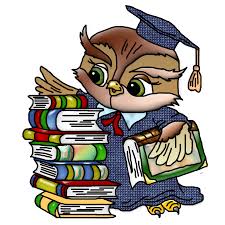 1.Чи можливі права без обов’язків ?2.Закон і право.	3.Людина.Суспільство.Закон.4.Що таке громадянська зрілість?5.Корупція-це злочин чи порок  суспільства?6.Я і мої права.7.Життя-це мить, зумій його прожити.8.Як ви розумієте поняття  «свобода» і «відповідальність» ?9.Обов’язки і права  учня.10. Що я знаю про Конвенцію про права дитини ?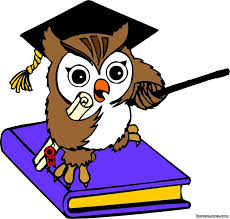 